Hotel Kraków pokój 1 osobowy - sposób na odpoczynek w samotnościZastanawiasz się, kiedy wybrać <strong>hotel Kraków pokój 1 osobowy</strong>? Zapraszamy do lektury - chętnie wszystko wyjaśnimy!Hotel Kraków pokój 1 osobowyNie zawsze podróżuje się z osobą towarzyszącą lub całą rodziną. Niektórzy są zwolennikami podróży w samotności i oczywiście nie ma nic w tym złego. Z myślą o takich osobach powstał hotel Kraków pokój 1 osobowy - w końcu wynajem pokoju dla kilku osób, gdy chce się zatrzymać gdzieś samemu, nie zawsze jest zachęcającą decyzją, gdyż wiąże się przede wszystkim z wyższymi kosztami wynajmu pokoju.Czy warto podróżować samemu?Zanim przejdziemy do konkretów, warto uzyskać odpowiedź na pytanie, czy wyjazdy w inne miejsca samemu mają sens. W takim wypadku może ludziom towarzyszyć strach - w końcu w samotności wyjeżdża się w nieznanie miejsce i zdanym jest się samemu sobie. Decyzja ta, dla wielu osób jest jednak bardzo dobra - można otworzyć się na innych ludzi i lepiej poznać kulturę. Dlaczego warto wybrać hotel Kraków pokój 1 osobowy?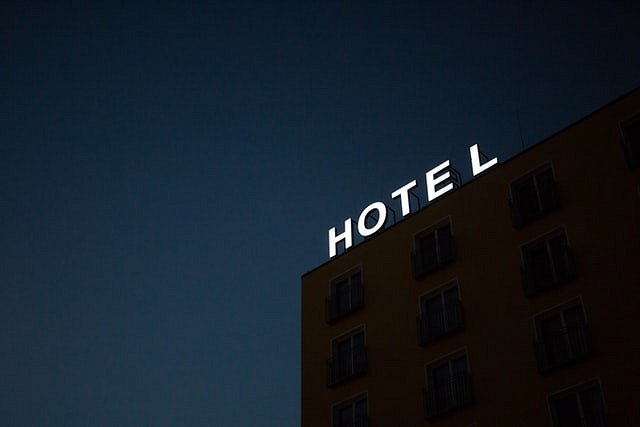 Hotel Kraków pokój 1 osobowy - zapewnij sobie chwilę relaksuPodróżowanie samemu, a także mieszkanie w pokoju single, ma swoje plusy. Przede wszystkim, można zrelaksować się w samotności, a także odpocząć. Hotel Kraków pokój 1 osobowy to miejsce przyjazne osobom, które chcą się odprężyć w pobliżu centrum miasta. A Ty, jesteś już gotowy na swoją samotną podróż? Gwarantujemy, że jest to świetna przygoda, dlatego warto się na nią zdecydować!